Publicado en Barcelona el 10/12/2019 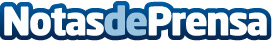 El RCD Espanyol de Barcelona y Wu Lei, protagonistas de la campaña de turismo de la Generalitat en ChinaEl fichaje de Wu Lei por el RCD Espanyol ha sido una de las claves de la expansión del club en chinaDatos de contacto:Clàudia Martínez93.832.46.02 Nota de prensa publicada en: https://www.notasdeprensa.es/el-rcd-espanyol-de-barcelona-y-wu-lei Categorias: Internacional Nacional Viaje Fútbol Marketing Cataluña Turismo http://www.notasdeprensa.es